West Bengal Board Of Primary EducationTwo Year D.El.Ed Course - 2021-2023Institute : DISTRICT INSTITUTE OF EDUCATION AND TRAINING, HOOGHLY (Hooghly )Category Wise Merit List For The Session Of 2021-2023	Next PageProvisionally approvedSd/- SecretaryGuidelines regarding use of Approved Merit Lists for Admission to Two Year D. EL ED. Course (Regular)—2021-2023Having a rank in the Merit lists does not guarantee admission. Admission is strictly subject to passing the verification and authentication of the stated percentage of marks, date of birth, category, medium, academic qualifications, validity of Boards / Councils / Universities etc. with the original certificates, documents and testimonials.For date of birth M.P. or its equivalent examination Admit Card/Certificate shall have to be verified in addition to verification of other documents uploaded by the applicant. The date of birth shall be recorded as in the M.P. or its equivalent examination Admit Card/Certificate. In case of difference the head of the institute may treat the application invalid.If an applicant fails at any stage of such verification of details, her candidature will be cancelled by the authority of the Institution without referring the matter to the WBBPE for decision. The Institution authority will only forward a report of such cancellation to the Board.Right to being enlisted in the SC/ST/OBC-A/OBC-B/PH/EX-SERVICEMEN/IN-SERVICEMEN category is reserved for candidates belonging to such category/ies, in terms of the valid certificates, issued by the competent authorities.All applicants for 4% (four percent) seats under Vocational Category shall, however, be considered as “Un Reserved”.No vocational category candidate is eligible for the non- vocational category seats.An enlisted candidate may be denied admission, if there is mismatch between the statements, made and the documents, produced at the time of admission.Only prescribed fees are chargeable.Classes shall start in pursuance of the Circular/ Notice/ Directives/ Guidelines of the Government of West Bengal. However, institutions may take up online classes immediately after admission of students.Subsequent Lists may be released only, if seats remain vacant category-wise after the expiry of the last date of reporting for admission in terms of the First List.For subsequently listed candidates seven working days from the date of receipt of the list/s should be given.Candidates suffering from contagious diseases like viral influenza, CORONA-viral infection etc. should not be asked to appear physically for admission. For their physical appearance, a certificate of registered medical practitioner, preferably attached to Government-run-Health Centres/ Hospitals will be required.Expecting mothers should not be admitted.All the relevant testimonials should be forwarded to the relevant Board /Council for verification immediately after admission.The List of candidates admitted should be sent online (as per instruction to be issued) to the West Bengal Board of Primary Education immediately after admission process is over.The provisionally approved merit lists of Management Quota candidates/ In-service Category applicant shall be sent afterwards on having the same from you for approval.The above guidelines must be walled up in the Institution in full view of all concerned for knowledge and information of all.Sd/- SecretaryMemo No :   No. - 239/1(48)/BPE/D.El.Ed/2021	Memo Date : 28/09/2021Copy forwarded for information to:-The Secretary, Department of School Education, Govt. of West Bengal, Bikash Bhavan, 6th Floor, Salt Lake, Kolkata –700091.The Commissioner of School Education, West Bengal, Bikash Bhavan, 7th floor, Salt Lake, Kolkata–700091.The O.S.D. to the Hon’ble Minister – In - charge, School Education, Govt. of West Bengal. 4.The Chairperson, District Primary School Council, All Districts.The District Inspector of Schools (PE), All Districts.The Director, SCERT- WB, 25/3 Ballygunj Circular Road, Kolkata- 700019.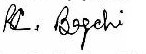 (Secretary)Application IdNameDOBMarksCategoryRankGeneral MeritGeneral MeritGeneral MeritGeneral MeritGeneral MeritGeneral Merit1602123015431SUPROVAT BHAR17/09/200295.200OBC - B11602123010695RAJASREE DHONK01/04/200294.200SC21602123002329NASIMA KHATUN05/11/200293.800OBC - A31602123012263SANIA MALLICK06/09/200393.800OBC - A41602123016155TITLI DAS27/10/200192.000General51602123003876ARGHADIP PRAMANIK20/03/200291.400SC61602123040565PRAKASH KARMAKAR17/06/199691.000General71602123012336SOURAV GHOSH07/06/200291.000OBC - B81602123038339RANI BAG28/02/200391.000SC91602123011894RAMA GHOSH20/11/200391.000OBC - B101602123006879RIMPA BHAKTA01/04/200190.800General111602123001910BIDISHA PAKHIRA24/01/200490.800General121602123013904SUPARNA DAS24/12/200390.600General131602123007456TAPOMOY BAIRAGI12/02/200390.400General141602123006905SAYANTANI SEN18/09/200290.200OBC - B151602123001303ARGHYA SAHA28/11/200189.600SC161602123027159RIMITAPAL28/08/200289.400OBC - B171602123007095RIYANKA KOTAL03/12/200289.400General181602123002422JAYETA DAS25/01/200489.400General191602123025570RIMI ROY30/03/200389.200General201602123012234SUCHARITA PAKIRA09/05/200389.200General211602123034581DEEP KUNDU25/02/200489.200General221602123036878ITI MAJI07/08/200089.000General231602123014929SWADESH SANTRA31/03/200389.000OBC - B241602123020709ANKITA GARAI10/06/200389.000OBC - B251602123017054BARSHA GORAI22/06/200389.000OBC - B261602123031605DEBADERSHA PRAMANIK21/01/200388.800OBC - B271602123000790TRISA ADAK23/05/200388.800General281602123001551CHAYAN SASMAL03/11/200088.600General291602123025959AVISIKTA DEY06/10/200288.600General301602123023052TAMALI PORE10/06/200388.600General311602123009291TIYASA GHOSH29/02/200488.600OBC - B321602123008025PRITAM KUMAR DE18/02/200388.400General331602123020373SAHELI MONDAL24/05/200388.400General341602123011093SAGARIKA BARMAN22/06/200388.400SC351602123022061SUCHANA NEMO01/07/200388.400General361602123005587ARPITA DAS08/11/200388.400General371602123030043SAIKAT JANA12/08/200188.200General38Total/Available Gen Intake : 38Total/Available Gen Intake : 38Total/Available Gen Intake : 38Total/Available Gen Intake : 38Total/Available Gen Intake : 38Total/Available Gen Intake : 38SC MeritSC MeritSC MeritSC MeritSC MeritSC Merit1602123006347PRITIKA MALIK10/01/200388.200SC11602123023477SHIMU RANA21/10/199887.800SC21602123043868GOBINDA MALIK07/02/200287.400SC31602123025420CHANDAN MANDAL23/05/200087.200SC41602123022440KUHELI BISWAS23/12/200187.200SC51602123004709SWASTIK SANTRA08/06/200387.200SC61602123011136TUMPA BHAKAT19/11/200386.800SC71602123011908RICHA BARMAN30/05/200086.600SC81602123038714CHITRALEKHA SANTRA16/03/200386.600SC91602123029583RAKHI MALIK15/08/200086.400SC101602123014113RIMPA SARKAR14/02/200386.400SC111602123005020SHREYA BISWAS05/11/200186.000SC121602123027463SATHI ROY25/07/200385.400SC131602123021695ALIP BISWAS05/10/200284.800SC141602123011218BRISTI DAS09/10/200384.800SC151602123020574SARMISTHA BISWAS23/04/200184.200SC161602123039963MOUMITA ROY09/11/200184.200SC171602123000711IPSITA MAZUMDER23/06/200084.000SC181602123035111DEBASISH PAKREY02/04/200383.800SC191602123020483LABANI BAIN09/06/200383.600SC201602123028502DISHA MONDAL31/07/200283.200SC211602123017099ANUSRI MALIK25/08/200383.000SC22Total/Available SC Intake : 22Total/Available SC Intake : 22Total/Available SC Intake : 22Total/Available SC Intake : 22Total/Available SC Intake : 22Total/Available SC Intake : 22ST MeritST MeritST MeritST MeritST MeritST Merit1602123035567SAMANTA HANSDA15/05/200287.200ST11602123027172MANIKA HEMRAM22/09/200385.400ST21602123012517ASHA MURMU14/01/200381.600ST31602123014474PARIMAL HANSDA16/02/199880.000ST41602123017498DISHA MANDI20/10/200378.600ST51602123026534PRADIP MANDI07/09/199777.800ST6Total/Available ST Intake : 6Total/Available ST Intake : 6Total/Available ST Intake : 6Total/Available ST Intake : 6Total/Available ST Intake : 6Total/Available ST Intake : 6OBC - A MeritOBC - A MeritOBC - A MeritOBC - A MeritOBC - A MeritOBC - A Merit1602123014333SK RABIUL MONDAL22/04/200488.200OBC - A11602123020583AFRIN SULTANA30/08/200388.000OBC - A21602123003682MD ALI MOLLA02/08/199786.600OBC - A31602123003781UMME SARA KHATUN23/01/200285.000OBC - A41602123041143YEASMINA KHATUN13/06/199984.200OBC - A51602123041141YEASMINA KHATUN13/06/199984.200OBC - A61602123001273SAMRIN SULTANA15/09/200283.800OBC - A71602123003893MD ARIF MONDAL28/02/200283.600OBC - A81602123020852ANISA KHATUN15/06/200283.400OBC - A91602123031611MOLLA MASUMA KHATUN04/03/200182.600OBC - A10Total/Available OBC - A Intake : 10Total/Available OBC - A Intake : 10Total/Available OBC - A Intake : 10Total/Available OBC - A Intake : 10Total/Available OBC - A Intake : 10Total/Available OBC - A Intake : 10OBC - B MeritOBC - B MeritOBC - B MeritOBC - B MeritOBC - B MeritOBC - B Merit1602123037533RITWIKA DAS31/05/200287.400OBC - B11602123020756SHARMISTHA NAG24/08/200386.800OBC - B21602123004178SONAMANI GHOSH22/06/200486.800OBC - B31602123003403SWAGATAM DE31/08/199786.000OBC - B41602123038761MARYUM FIROZ10/04/200286.000OBC - B51602123027626MARYUM FIROZ10/04/200286.000OBC - B61602123006190SHILPA PAL22/10/200185.800OBC - B7Total/Available OBC - B Intake : 7Total/Available OBC - B Intake : 7Total/Available OBC - B Intake : 7Total/Available OBC - B Intake : 7Total/Available OBC - B Intake : 7Total/Available OBC - B Intake : 7Ph MeritPh MeritPh MeritPh MeritPh MeritPh Merit1602123025441DIBYA ADHIKARY27/04/200383.200Ph11602123016720TANUJA PAL18/01/200171.000Ph21602123008332GANESH MALIK06/04/200150.800Ph3Total/Available Ph Intake : 3Total/Available Ph Intake : 3Total/Available Ph Intake : 3Total/Available Ph Intake : 3Total/Available Ph Intake : 3Total/Available Ph Intake : 3Ex-Service MeritEx-Service MeritEx-Service MeritEx-Service MeritEx-Service MeritEx-Service Merit1602123002068SAURAV BISWAS02/11/197552.100Ex-Service11602123003310KRISHNA KANTA DAS05/10/198151.200Ex-Service21602123014586SANJIB KUMAR ROY15/12/198549.700Ex-Service31602123031821TAMAL MAJI10/12/198548.900Ex-Service4Total/Available Ex-Service Intake : 4Total/Available Ex-Service Intake : 4Total/Available Ex-Service Intake : 4Total/Available Ex-Service Intake : 4Total/Available Ex-Service Intake : 4Total/Available Ex-Service Intake : 4Vocational MeritVocational MeritVocational MeritVocational MeritVocational MeritVocational Merit1602123032514SHRABONI MALIK03/02/200096.600Vocational11602123043878ARGHADEEP DAS25/12/199886.600Vocational21602123025608SK JIYARAT ALI27/02/198971.000Vocational31602123039177BAPI MISTRY24/08/198965.200Vocational4Total/Available Vocational Intake : 4Total/Available Vocational Intake : 4Total/Available Vocational Intake : 4Total/Available Vocational Intake : 4Total/Available Vocational Intake : 4Total/Available Vocational Intake : 4